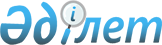 О внесении изменений и дополнений в некоторые законодательные акты Республики Казахстан по вопросам энергетики, транспорта и государственных наградЗакон Республики Казахстан от 9 ноября 2020 года № 373-VI ЗРК
      Статья 1. Внести изменения и дополнения в следующие законодательные акты Республики Казахстан:
      1. В Экологический кодекс Республики Казахстан от 9 января 2007 года (Ведомости Парламента Республики Казахстан, 2007 г., № 1, ст.1; № 20, ст.152; 2008 г., № 21, ст.97; № 23, ст.114; 2009 г., № 11-12, ст.55; № 18, ст.84; № 23, ст.100; 2010 г., № 1-2, ст.5; № 5, ст.23; № 24, ст.146; 2011 г., № 1, ст.2, 3, 7; № 5, ст.43; № 11, ст.102; № 12, ст.111; № 16, ст.129; № 21, ст.161; 2012 г., № 3, ст.27; № 8, ст.64; № 14, ст.92, 95; № 15, ст.97; № 21-22, ст.124; 2013 г., № 9, ст.51; № 12, ст.57; № 14, ст.72, 75; 2014 г., № 1, ст.4; № 2, ст.10; № 7, ст.37; № 10, ст.52; № 12, ст.82; № 14, ст.84; № 19-I, 19-II, ст.96; № 21, ст.122; № 23, ст.143; № 24, ст.145; 2015 г., № 8, ст.42; № 11, ст.57; № 20-IV, ст.113; № 20-VII, ст.115; № 22-I, ст.141; № 22-II, ст.144; № 22-V, ст.156; 2016 г., № 1, ст.2; № 6, ст.45; № 7-II, ст.56, 57; № 8-II, ст.71, 72; № 24, ст.124; 2017 г., № 4, ст.7; № 7, ст.14; № 9, ст.17; № 12, ст.34; № 23-III, ст.111; № 23-V, ст.113; 2018 г., № 10, ст.32; № 19, ст.62; № 24, ст.93; 2019 г., № 7, ст.37; № 19-20, ст.86; № 21-22, ст.91; № 23, ст.103; 2020 г., № 10, ст.46; № 12, ст.61):
      1) оглавление дополнить заголовком статьи 291-1 следующего содержания:
      "Статья 291-1. Требования к эксплуатации объектов по энергетической утилизации отходов";
      2) статью 1 дополнить подпунктами 30-2) и 30-3) следующего содержания:
      "30-2) энергетическая утилизация отходов – процесс термической обработки отходов с целью уменьшения их объема и получения энергии, в том числе использования их в качестве вторичных и (или) энергетических ресурсов, за исключением получения биогаза и иного топлива из органических отходов;
      30-3) объект по энергетической утилизации отходов – совокупность технических устройств и установок, предназначенных для энергетической утилизации отходов, и взаимосвязанных с ними сооружений и инфраструктуры, технологически необходимых для энергетической утилизации отходов;";
      3) статью 16 дополнить подпунктом 4-3) следующего содержания:
      "4-3) утверждает правила определения предельных аукционных цен на электрическую энергию, произведенную путем энергетической утилизации отходов, включающие порядок индексации аукционных цен;";
      4) статью 17 дополнить подпунктами 28-14), 28-15), 28-16), 28-17), 28-18) и 28-19) следующего содержания:
      "28-14) разрабатывает и утверждает предельные аукционные цены на электрическую энергию, произведенную путем энергетической утилизации отходов;
      28-15) разрабатывает и утверждает перечень отходов, не подлежащих энергетической утилизации;
      28-16) разрабатывает и утверждает требования к эксплуатации объектов по энергетической утилизации отходов;
      28-17) разрабатывает и утверждает правила формирования перечня энергопроизводящих организаций, использующих энергетическую утилизацию отходов;
      28-18) разрабатывает правила определения предельных аукционных цен на электрическую энергию, произведенную путем энергетической утилизации отходов, включающие порядок индексации аукционных цен; 
      28-19) разрабатывает и утверждает перечень энергопроизводящих организаций, использующих энергетическую утилизацию отходов;"; 
      5) подпункт 9) статьи 20 дополнить словами ", в том числе объектов социальной инфраструктуры, в соответствии с земельным законодательством Республики Казахстан";
      6) пункт 1 статьи 288 дополнить частью третьей следующего содержания:
      "Энергетической утилизации не подвергаются отходы производства и потребления, включенные в перечень отходов, не подлежащих энергетической утилизации.";
      7) дополнить статьей 291-1 следующего содержания:
      "Статья 291-1. Требования к эксплуатации объектов по энергетической утилизации отходов
      1. Эксплуатация объектов по энергетической утилизации отходов осуществляется в соответствии с требованиями к эксплуатации объектов по энергетической утилизации отходов.
      Требования к эксплуатации объектов по энергетической утилизации отходов должны быть эквивалентны Директиве 2010/75/ЕС Европейского Парламента и Совета Европейского Союза "О промышленных выбросах (о комплексном предотвращении загрязнения и контроле над ним)".
      2. Возмещение затрат на строительство и эксплуатацию новых объектов по энергетической утилизации отходов осуществляется посредством покупки расчетно-финансовым центром по поддержке возобновляемых источников энергии электрической энергии, произведенной энергопроизводящими организациями, использующими энергетическую утилизацию отходов, и поставленной ими в единую электроэнергетическую систему Республики Казахстан, по аукционным ценам, определенным по итогам проведенных аукционных торгов, с учетом индексации, определяемой Правительством Республики Казахстан.
      3. К аукционным торгам по отбору проектов по энергетической утилизации отходов допускаются энергопроизводящие организации, включенные в перечень энергопроизводящих организаций, использующих энергетическую утилизацию отходов, и применяющие новые, ранее не находившиеся в эксплуатации технические устройства и установки, предназначенные для энергетической утилизации отходов, и взаимосвязанные с ними сооружения и инфраструктуру, технологически необходимые для эксплуатации объектов по энергетической утилизации отходов.";
      8) пункт 5 статьи 292 дополнить подпунктом 7-1) следующего содержания:
      "7-1) организации работы по вывозу отходов для владельцев объектов по энергетической утилизации отходов;".
      2. В Закон Республики Казахстан от 12 декабря 1995 года "О государственных наградах Республики Казахстан" (Ведомости Верховного Совета Республики Казахстан, 1995 г., № 23, ст.143; Ведомости Парламента Республики Казахстан, 1996 г., № 18, ст.366; 1997 г., № 7, ст.79; № 12, ст.184; 1999 г., № 8, ст.247; № 21, ст.782; 2001 г., № 10, ст.121; 2002 г., № 15, ст.147; 2003 г., № 15, ст.131; 2007 г., № 10, ст.69; № 17, ст.139; № 20, ст.152; 2008 г., № 21, ст.94; 2009 г., № 23, ст.111; 2010 г., № 11, ст.59; 2011 г., № 1, ст.7; 2012 г., № 1, ст.1; № 3, ст.26; № 4, ст.32; 2014 г., № 11, ст.67; 2015 г., № 6, ст.27; № 19-II, ст.106; № 22-I, ст.140; 2017 г., № 16, ст.56; 2019 г., № 9-10, ст.52; № 24-II, ст.122):
      часть первую статьи 17-1 изложить в следующей редакции:  
      "Статья 17-1. Орденом "Еңбек Даңқы" награждаются работники промышленности, транспорта, строительства, сельского хозяйства, образования, здравоохранения, социального обеспечения и других отраслей за плодотворный труд на предприятиях, в учреждениях, организациях, а также за высокие показатели в соответствующих отраслях.".  
      3. В Закон Республики Казахстан от 8 декабря 2001 года "О железнодорожном транспорте" (Ведомости Парламента Республики Казахстан, 2001 г., № 23, ст.315; 2003 г., № 10, ст.54; 2004 г., № 18, ст.110; № 23, ст.142; 2006 г., № 3, ст.22; № 13, ст.87; № 14, ст.89; № 16, ст.99; № 24, ст.148; 2007 г., № 9, ст.67; № 19, ст.148; 2008 г., № 15-16, ст.64; № 24, ст.129; 2009 г., № 2-3, ст.18; № 18, ст.84; 2010 г., № 5, ст.23; № 24, ст.146; 2011 г., № 1, ст.2, 3; № 5, ст.43; № 11, ст.102; № 12, ст.111; 2012 г., № 2, ст.14; № 15, ст.97; № 21-22, ст.124; 2013 г., № 14, ст.72, 75; № 16, ст.83; № 21-22, ст.115; 2014 г., № 1, ст.4; № 12, ст.82; № 19-I, 19-II, ст.96; № 21, ст.122; № 23, ст.143; 2015 г., № 19-I, ст.100; № 20-IV, ст.113; № 20-VII, ст.117; № 23-II, ст.170, 172; 2016 г., № 6, ст.45; № 8-I, ст.60; № 24, ст.124; 2017 г., № 9, ст.17; № 11, ст.29; № 23-III, ст.111; 2018 г., № 10, ст.32; № 19, ст.62; 2019 г., № 7, ст.37; № 8, ст.45; № 21-22, ст.91; № 24-I, ст.118; № 24-II, ст.123; 2020 г., № 14, ст.68):
      1) подпункт 17) статьи 1 изложить в следующей редакции:
      "17) груз – имущество, в том числе порожний собственный вагон (контейнер), принятое к перевозке с оформлением договора перевозки;";
      2) пункт 1 статьи 40 дополнить подпунктом 32-1) следующего содержания:
      "32-1) перевозки порожних собственных вагонов (контейнеров);". 
      4. В Закон Республики Казахстан от 9 июля 2004 года "Об электроэнергетике" (Ведомости Парламента Республики Казахстан, 2004 г., № 17, ст.102; 2006 г., № 3, ст.22; № 7, ст.38; № 13, ст.87; № 24, ст.148; 2007 г., № 19, ст.148; 2008 г., № 15-16, ст.64; № 24, ст.129; 2009 г., № 13-14, ст.62; № 15-16, ст.74; № 18, ст.84; 2010 г., № 5, ст.23; 2011 г., № 1, ст.2; № 5, ст.43; № 11, ст.102; № 12, ст.111; № 16, ст.129; 2012 г., № 3, ст.21; № 12, ст.85; № 14, ст.92; № 15, ст.97; 2013 г., № 4, ст.21; № 14, ст.75; № 15, ст.79; 2014 г., № 10, ст.52; № 12, ст.82; № 19-I, 19-II, ст.96; № 21, ст.122; № 23, ст.143; 2015 г., № 11, ст.57; № 20-IV, ст.113; № 20-VII, ст.117; № 21-II, ст.131; № 23-I, ст.169; 2016 г., № 6, ст.45; № 8-II, cт.70; № 24, ст.124; 2017 г., № 14, ст.54; 2018 г., № 10, ст.32; № 19, cт.62; № 22, ст.82; 2019 г., № 7, ст.37, 39; № 8, ст.45; № 23, ст.103; № 24-II, ст.124; 2020 г., № 14, ст.68): 
      1) пункт 2-1 статьи 9 изложить в следующей редакции:
      "2-1. Комплексное испытание электроустановок энергопроизводящей организации, в том числе использующей возобновляемые источники энергии, энергетическую утилизацию отходов, проводится по согласованной с системным оператором программе при наличии договора купли-продажи всего объема электрической энергии, произведенной при проведении комплексного испытания, в соответствии с электросетевыми правилами.";
      2) абзац первый пункта 3 статьи 12 изложить в следующей редакции:
      "3. Энергопроизводящие организации, за исключением энергопроизводящих организаций, использующих возобновляемые источники энергии, энергетическую утилизацию отходов, обязаны:";
      3) абзац третий подпункта 4) пункта 3-2 статьи 13 изложить в следующей редакции:
      "покупки у расчетно-финансового центра по поддержке возобновляемых источников энергии электрической энергии, произведенной объектами по использованию возобновляемых источников энергии, объектами по энергетической утилизации отходов.".
      5. В Закон Республики Казахстан от 4 июля 2009 года "О поддержке использования возобновляемых источников энергии" (Ведомости Парламента Республики Казахстан, 2009 г., № 13-14, ст.61; 2011 г., № 11, ст.102; № 12, ст.111; 2012 г., № 14, ст.92; 2013 г., № 9, ст.51; № 14, ст.75; № 15, ст.79; 2014 г., № 1, ст.4; № 19-I, 19-II, ст.96; № 23, ст.143; 2015 г., № 20-IV, cт.113; 2016 г., № 8-II, ст.72; № 24, ст.124; 2017 г., № 14, ст.54; № 23-III, ст.111; 2018 г., № 24, cт.93):
      1) преамбулу дополнить словами ", а также регулирует механизм поддержки энергетической утилизации отходов";
      2) в статье 1:
      подпункты 1) и 1-1) изложить в следующей редакции:
      "1) аукционная цена – цена на покупку расчетно-финансовым центром по поддержке возобновляемых источников энергии электрической энергии, производимой объектом по использованию возобновляемых источников энергии, объектом по энергетической утилизации отходов, определенная по итогам аукционных торгов и не превышающая уровня соответствующей предельной аукционной цены;
      1-1) аукционные торги – процесс, организуемый и проводимый организатором аукционных торгов в электронной системе на основе аукциона и направленный на отбор проектов по строительству новых объектов по использованию возобновляемых источников энергии с учетом плана размещения данных объектов, объектов по энергетической утилизации отходов и определение аукционных цен электрической энергии, производимой объектами по использованию возобновляемых источников энергии, объектами по энергетической утилизации отходов;";
      абзац первый подпункта 2) после слов "возобновляемых источников энергии" дополнить словами ", энергетической утилизации отходов";
      подпункт 3) после слов "по использованию возобновляемых источников энергии," дополнить словами "объектами по энергетической утилизации отходов,";
      в подпункте 4) слова "и поставленной" заменить словами ", объектами по энергетической утилизации отходов и поставленной";
      подпункт 6) после слов "использованию возобновляемых источников энергии," дополнить словами "объектами по энергетической утилизации отходов,";
      подпункт 9-2) изложить в следующей редакции:
      "9-2) энергопроизводящая организация, использующая энергетическую утилизацию отходов, – юридическое лицо, осуществляющее производство энергии, получаемой от энергетической утилизации отходов в соответствии с настоящим Законом и экологическим законодательством Республики Казахстан;";
      дополнить подпунктом 9-3) следующего содержания:
      "9-3) резервный фонд – фонд, формируемый расчетно-финансовым центром, деньги которого хранятся на специальном банковском счете и используются только на покрытие кассовых разрывов и задолженности расчетно-финансового центра перед энергопроизводящими организациями, использующими возобновляемые источники энергии, возникающих вследствие неоплаты или задержки оплаты со стороны условных потребителей за поставленную им электрическую энергию, произведенную объектами по использованию возобновляемых источников энергии;";
      подпункт 14) дополнить словами ", объектом по энергетической утилизации отходов";
      3) в статье 6:
      подпункты 8) и 9-1) изложить в следующей редакции:
      "8) разрабатывает и утверждает порядок и сроки определения ближайшей точки подключения к электрическим или тепловым сетям и подключения объектов по использованию возобновляемых источников энергии, объектов по энергетической утилизации отходов;";
      "9-1) разрабатывает и утверждает типовой договор о подключении объектов по использованию возобновляемых источников энергии, объектов по энергетической утилизации отходов, а также порядок и сроки его заключения;";
      подпункт 10):
      после слов "возобновляемых источников энергии," дополнить словами "объектами по энергетической утилизации отходов,";
      после слов "возобновляемые источники энергии," дополнить словами "энергетическую утилизацию отходов,";
      4) в статье 7-1:
      заголовок изложить в следующей редакции:
      "Статья 7-1. Обязанности участников производства, передачи и покупки электрической энергии, производимой объектами по использованию возобновляемых источников энергии, объектами по энергетической утилизации отходов";
      пункт 1 изложить в следующей редакции:
      "1. Энергопередающие организации, к сетям которых подключены объекты по использованию возобновляемых источников энергии, объекты по энергетической утилизации отходов, обязаны ежемесячно представлять расчетно-финансовому центру определенные на основании показаний приборов коммерческого учета электрической энергии сведения об объемах электрической энергии, поставленной объектами по использованию возобновляемых источников энергии, объектами по энергетической утилизации отходов в их сети.";
      подпункт 1) пункта 2 после слов "возобновляемые источники энергии," дополнить словами "энергетическую утилизацию отходов,";
      часть вторую пункта 2-1 после слов "возобновляемые источники энергии," дополнить словами "энергетическую утилизацию отходов,";
      в пункте 3:
      дополнить подпунктом 1-2) следующего содержания:
      "1-2) покупать в порядке, установленном настоящим Законом, у энергопроизводящих организаций, использующих энергетическую утилизацию отходов, электрическую энергию, произведенную объектами по энергетической утилизации отходов и поставленную ими в единую электроэнергетическую систему Республики Казахстан, по аукционным ценам, определенным по итогам проведенных аукционных торгов, с учетом индексации, предусмотренной пунктом 2 статьи 8-1 настоящего Закона, и оплачивать не позднее пятнадцати рабочих дней после окончания срока оплаты, установленного для условных потребителей;";
      подпункт 2) после слов "использующих возобновляемые источники энергии," дополнить словами "энергетическую утилизацию отходов,"; 
      подпункт 3) после слов "всех видов возобновляемых источников энергии" дополнить словами ", от использования энергетической утилизации отходов";
      дополнить пунктом 4-1 следующего содержания:
      "4-1. Расчетно-финансовый центр заключает договоры купли-продажи электрической энергии с энергопроизводящими организациями, использующими энергетическую утилизацию отходов, поддержка которых осуществляется в соответствии с настоящим Законом и экологическим законодательством Республики Казахстан, и включенными в реестр победителей аукционных торгов, и осуществляет покупку электрической энергии в течение пятнадцати лет с даты начала комплексных испытаний, при которых осуществлен отпуск электрической энергии в единую электроэнергетическую систему Республики Казахстан.";
      абзац первый пункта 6 изложить в следующей редакции:
      "6. Энергопроизводящие организации, использующие возобновляемые источники энергии, энергетическую утилизацию отходов, обязаны:";
      пункт 6-1 изложить в следующей редакции:
      "6-1. Наряду с обязанностями, указанными в пункте 6 настоящей статьи, энергопроизводящие организации, использующие возобновляемые источники энергии, энергетическую утилизацию отходов с установленной мощностью не менее одного мегаватта, обязаны соблюдать заданные системным оператором режимы работы генерирующих установок электростанции в соответствии с законодательством Республики Казахстан."; 
      дополнить пунктом 7-1 следующего содержания:
      "7-1. Энергопроизводящие организации, использующие энергетическую утилизацию отходов, подают заявку для заключения договора купли-продажи с расчетно-финансовым центром на покупку электрической энергии, произведенной объектами по энергетической утилизации отходов, в течение шестидесяти календарных дней после включения их в реестр победителей аукционных торгов.
      К заявке для заключения договора купли-продажи электрической энергии, произведенной объектами по энергетической утилизации отходов, энергопроизводящая организация, использующая энергетическую утилизацию отходов, предоставляет следующие материалы и документы:
      1) копии правоустанавливающих документов;
      2) информацию об объемах поставляемой электрической энергии.";
      пункт 8:
      после слов "возобновляемые источники энергии," дополнить словами "энергетическую утилизацию отходов,";
      после слов "возобновляемых источников энергии" дополнить словами ", объекте по энергетической утилизации отходов";
      5) в статье 9:
      заголовок изложить в следующей редакции:
      "Статья 9. Поддержка при продаже электрической и (или) тепловой энергии, произведенной объектами по использованию возобновляемых источников энергии, объектами по энергетической утилизации отходов";
      часть первую пункта 3 после слов "от возобновляемых источников энергии" дополнить словами ", энергетической утилизации отходов";
      пункты 4 и 4-1 после слов "источников энергии," дополнить словами "объектами по энергетической утилизации отходов,".
      6. В Закон Республики Казахстан от 27 декабря 2019 года "О внесении изменений и дополнений в некоторые законодательные акты Республики Казахстан по вопросам железнодорожного транспорта" (Ведомости Парламента Республики Казахстан, 2019 г., № 24-II, ст.123):
      пункт 2 статьи 2 изложить в следующей редакции:
      "2. Установить, что подпункт 1) пункта 2, пункт 3, абзацы восьмой и девятый подпункта 1), подпункт 5) пункта 4 статьи 1 настоящего Закона действуют до 1 января 2022 года.". 
      Статья 2. Настоящий Закон вводится в действие по истечении десяти календарных дней после дня его первого официального опубликования.    
					© 2012. РГП на ПХВ «Институт законодательства и правовой информации Республики Казахстан» Министерства юстиции Республики Казахстан
				
      Президент Республики Казахстан

К. ТОКАЕВ      
